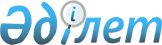 Қазақстан Республикасының Қарулы Күштерін техникалық тәрбие құралдарымен және басқа да мәдени-ағарту мүлкімен, баспаханаларының полиграфиялық жабдығы жиынтықтарымен жабдықтау нормаларын бекіту туралы
					
			Күшін жойған
			
			
		
					Қазақстан Республикасы Қорғаныс министрінің 2015 жылғы 27 қарашадағы № 679 бұйрығы. Қазақстан Республикасының Әділет министрлігінде 2016 жылы 20 ақпанда № 13315 болып тіркелді. Күші жойылды - Қазақстан Республикасы Қорғаныс министрінің 2023 жылғы 28 желтоқсандағы № 1382 бұйрығымен.
      Ескерту. Күші жойылды - ҚР Қорғаныс министрінің 28.12.2023 № 1382 (алғашқы ресми жарияланған күнінен кейін күнтізбелік он күн өткен соң қолданысқа енгізіледі) бұйрығымен.
      "Қазақстан Республикасының қорғанысы және Қарулы Күштері туралы" 2005 жылғы 7 қаңтардағы Қазақстан Республикасы Заңының 22-бабы 2-тармағының 22) тармақшасына сәйкес БҰЙЫРАМЫН:
      1. Қоса беріліп отырған Қазақстан Республикасының Қарулы Күштерін техникалық тәрбие құралдарымен және басқа да мәдени-ағарту мүлкімен, баспахана полиграфиялық жабдығының жиынтықтарымен жабдықтау нормалары бекітілсін.
      2. Бас штаб бастығының орынбасары – Қазақстан Республикасы Қарулы Күштері Бас штабы Тәрбие және идеологиялық жұмыстар департаментінің бастығы:
      1) осы бұйрықты заңнамада белгіленген тәртіппен мемлекеттік тіркеу үшін Қазақстан Республикасының Әділет министрлігіне жолдасын;
      2) осы бұйрықтың көшірмесін мемлекеттік тіркелгеннен кейін күнтізбелік он күн ішінде ресми жариялау үшін мерзімді баспасөз басылымдарына және "Әділет" ақпараттық-құқықтық жүйесіне жолдасын;
      3) бұйрықты ресми жариялағаннан кейін Қазақстан Республикасы Қорғаныс министрлігінің веб-сайтында орналастырсын;
      4) Қазақстан Республикасы Қарулы Күштерінің техникалық тәрбие құралдарын және басқа да мәдени-ағарту мүлкін, Қазақстан Республикасы Қарулы Күштері баспаханаларының полиграфиялық жабдығы жиынтықтарын сатып алуды және қамтамасыз етуді есептік жоспарлы кезеңге арналған республикалық бюджеттен бөлінген ақшалай қаражат шегінде кезең-кезеңімен жүзеге асырсын.
      3. Бұйрықтың орындалуын бақылау Қорғаныс министрінің бірінші орынбасары – Қазақстан Республикасы Қарулы Күштері Бас штабының бастығына жүктелсін.
      4. Бұйрық лауазымды адамдарға, оларға қатысты бөлігінде жеткізілсін.
      5. Бұйрық алғашқы ресми жарияланған күнінен кейін күнтізбелік он күн өткен соң күшіне енгізіледі.
      "КЕЛІСІЛДІ"   
      Қазақстан Республикасының   
      Қаржы министрі   
      _______________ Б. Сұлтанов   
      2015 жылғы "____" ___________
      Қазақстан Республикасының Қарулы Күштерін
      техникалық тәрбие құралдарымен және басқа да мәдени-ағарту мүлкімен, 
      баспаханаларының полиграфиялық жабдығы жиынтықтарымен  
      жабдықтау нормалары 
      № 1 норма
      Қазақстан Республикасының Қорғаныс министрлігі, Қазақстан Республикасы Қарулы Күштерінің Бас штабы және Қазақстан Республикасы Қарулы Күштерінің мемлекеттік мекемелері
      № 2 норма 
      Гарнизондық офицерлер үйлері, әскери бөлімнің мәдени-бос уақыт орталығы, Қазақстан Республикасы Қарулы Күштері әскери бөлімнің және мекемесінің клубы 
      № 3 норма 
      Әскер түрінің, әскер тегі мен өңірлік қолбасшылықтың тәрбие және идеологиялық жұмыстар басқармасы, бөлімі, бөлімшесі, әскери оқу орны, әскери госпиталь (лазарет), рота (батарея), әскери қарауыл 
      № 4 норма 
      Жылжымалы ақпараттық кешен, дыбыс тарату станциясы      
      № 5 норма Қазақстан Республикасы Қарулы Күштерінің Ұлттық әскери-патриоттық орталығы
      Ескерту. № 5 норма жаңа редакцияда - ҚР Қорғаныс министрінің 24.02.2021 № 104 (алғашқы ресми жарияланған күнінен кейін күнтізбелік он күн өткен соң қолданысқа енгізіледі) бұйрығымен.


      № 6 норма 
      Қазақстан Республикасы Қарулы Күштерінің әскери оркестрлері 
      № 7 норма 
      Корабль
      № 8 норма 
      Гарнизондық офицерлер үйі, Қарулы Күштердің мемлекеттік мекемелері құрамындағы мәдени-демалыс орталығы (клуб, акт залы) 
      № 9 норма       
      Үгіт-насихат және қарсы үгіт-насихат іс-шараларын жүргізуге арналған жабдық (жылжымалы ақпараттық кешен)
      № 10 норма Қазақстан Республикасы Қорғаныс министрлігінің Медиа орталығына, Қазақстан Республикасы Қарулы Күштері әскер түрлерінің, жоғары әскери оқу орындарының, гарнизондарының баспасөз қызметтеріне арналған жабдық
      Ескерту. № 10 норма жаңа редакцияда - ҚР Қорғаныс министрінің 24.02.2021 № 104 (алғашқы ресми жарияланған күнінен кейін күнтізбелік он күн өткен соң қолданысқа енгізіледі) бұйрығымен. 


      № 11 норма 
      Баспаханаға полиграфиялық жабдық
      № 12 норма 
      Бітімгершілік, психологиялық операциялар бөлімдері мен бөлімшелерін техникалық құралдарымен жабдықтау нормалары 
					© 2012. Қазақстан Республикасы Әділет министрлігінің «Қазақстан Республикасының Заңнама және құқықтық ақпарат институты» ШЖҚ РМК
				
Қазақстан Республикасының
Қорғаныс министрі
И. ТасмағамбетовҚазақстан Республикасы
Қорғаныс министрінің
2015 жылғы 27 қарашадағы
№ 679 бұйрығына қосымша
Р/с 
№
Мүлік атауы
Өлшем бірлігі
Мемлекеттік орган басшысы, орынбасарлары
Бас штаб бастығы, орынбасарлары
Орталық аппарат  (Бас штаб)  департаментінің, бас басқармасының, басқармасының бастығы  
Әскер түрлерінің бас қолбасшысы,  әскер тектерінің, өңірлік қолбасшылықтар әскерлерінің қолбасшысы
Қолбасшының, Орталық аппарат  (Бас штаб)  департаменті, бас басқармасы, басқармасы бастығының орынбасары  
Әскери бөлім командирі, мекеме, әскери оқу орнының басшысы
Пайдалану мерзімдері
1
2
3
4
5
6
7
8
9
10
1
Теледидар
дана
1
1
1
1
1
1
7 жыл
2
DVD ойнатқыш
дана
1
1
1
1
1
1
7 жыл
3
Музыкалық орталық
дана
1
1
1
1
1
1
7 жыл
Р/с №
Мүлік атауы
Өлшем бірлігі
Гарнизондық офицерлер үйлері, ҚР ҚК мемлекеттік мекемелері құрамындағы мәдени-демалыс орталығы (клуб, акт залы)
Жауынгерлік
даңқ бөлмесі 
Кітапхана
Пайдалану мерзімдері
1
2
3
4
5
6
7
1
DVD ойнатқыш
дана
1
1
1
7 жыл
2
Музыкалық орталық
дана
1
1
1
7 жыл
3
Спутниктік телеантенна
дана
1
-
-
7 жыл
4  
Цифрлы бейнекамера 
дана
1
-
-
7 жыл
5
Дыбыс күшейткіш аппаратура
жиынтық
1
-
-
7 жыл
6  
Теледидар
дана
1
1
1
7 жыл
7
Фотоаппарат 
дана
1
-
-
7 жыл
8 
Баян
дана
1
-
   -
7 жыл
9  
Пианино
дана
1
-
-
7 жыл
10  
Ішекті халық аспаптар оркестрі
жиынтық
1
-
-
7 жыл
11  
Кіші эстрадалық оркестр
жиынтық
1
-
-
7 жыл
12  
Үстел ойындары (дойбы, шахмат, домино)
жиынтық
5
-
-
4 жыл
13  
Акустикалық гитара 
дана
2
-
-
7 жыл
14  
Домбыра
дана
2
-
-
7 жыл
15  
Әртүрлі тақырыптағы фильмдер
дана
20
-
-
4 жыл
16  
Жарық техникасы бар концерттік сахналық аппаратура
жиынтық
1
-
-
7 жыл
17  
Шағын дискілерді ойнатқыш
дана
1
-
-
7 жыл
18  
Мультимедиялық проектор
дана
1
-
-
7 жыл
19  
Софиттер 
дана
10
-
-
7 жыл
Р/с №
Мүлік атауы
Өлшем бірлігі
Тәрбие және идеологиялық жұмыстар басқармасы, бөлімі, бөлімшесі (әскер түрі, әскер тегі мен өңірлік қолбасшылық) 
Рота (бөлімше)
Жеке рота (бөлімше)
Әскери оқу орнының кафедрасы 
Әскери госпиталь (лазарет) бөлімшесі 
Әскери қарауыл
Пайдалану мерзімдері
1
2
3
4
5
6
7
8
9
10
1
DVD ойнатқыш
дана
-
1
1
1
1
1
7 жыл
2
Музыкалық орталық
дана
1
1
1
-
1
1
7 жыл
3
Спутниктік телеантенна
дана
-
-
1
-
-
1
7 жыл
4
Цифрлы бейнекамера 
дана
1
-
1
-
-
-
7 жыл
5
Дыбыс күшейткіш аппаратура
жиынтық
-
-
1
-
-
-
7 жыл
6
Теледидар  
дана
1
1
1
1
1
1
7 жыл
7
Фотоаппарат 
дана
1
-
1
-
-
-
7 жыл
8
Үстел ойындары (дойбы, шахмат, домино)
жиынтық
-
2
2
-
1
2
4 жыл
9
Акустикалық гитара 
дана
-
2
2
-
-
-
7 жыл
10
Домбыра
дана
-
2
2
-
-
-
7 жыл
11
Мультимедиялық проектор
дана
-
-
1
-
-
-
7 жыл
Р/с №
Атауы
Өлшем бірлігі
Дыбыс тарату станциясы
Жылжымалы ақпараттық кешен
Сроки
эксплуатации
1
2
3
4
5
6
1  
Гарнизондық офицерлер үйі 
жиынтық
1
1
10 жыл
2  
Бригада 
жиынтық
1
1
10 жыл
Р/с
№
Мүлік атауы
Өлшем
бірлігі
Саны
Пайдалану
мерзімі
1
2
3
4
5
1-тарау. Орталық ансамбль
1-тарау. Орталық ансамбль
1-тарау. Орталық ансамбль
1-тарау. Орталық ансамбль
1-тарау. Орталық ансамбль
1.
Рояль
дана
1
7 жыл
2.
Синтезатор
жиынтық
4
7 жыл
3.
Ұрмалы қондырғысы
жиынтық
3
7 жыл
4.
Электр гитара
дана
3
7 жыл
5.
Гитара
дана
3
7 жыл
6.
Оркестрлік литаврлар
жиынтық
1
7 жыл
7.
Флейта
дана
1
7 жыл
8.
Труба
дана
4
7 жыл
9.
Тромбон
дана
4
7 жыл
10.
Альт саксофоны
дана
2
7 жыл
11.
Тенор саксофоны
дана
2
7 жыл
12.
Баритон саксофоны
дана
1
7 жыл
13.
Гобой
дана
1
7 жыл
14.
Кларнет
дана
1
7 жыл
15.
Скрипка
дана
12
7 жыл
16.
Альт
дана
3
7 жыл
17.
Виолончель
дана
3
7 жыл
18.
Контрабас
дана
1
7 жыл
19.
Фагот
дана
1
7 жыл
20.
Баян
дана
2
7 жыл
21.
Ксилофон
дана
1
7 жыл
22.
Вибрафон
дана
1
7 жыл
23.
Домбыра
дана
4
7 жыл
24.
Прима қобыз
дана
1
7 жыл
25.
Концерттік пюпитрлер
дана
42
7 жыл
26.
Скрипкаға арналған ішектер
жиынтық
12
1 жыл
27.
Күшейткіш аппаратура
дана
2
7 жыл
28.
Аспаптық конденсаторлық микрофон
дана
20
7 жыл
29.
Жазуға және дыбыс күшейтуге арналған микшерлі пульт
дана
10
7 жыл
30.
Қыл-қобыз
дана
1
7 жыл
31.
Бас домбыра
дана
1
7 жыл
32.
Шертер
дана
1
7 жыл
33.
Жетіген
дана
1
7 жыл
34.
Асатаяқ
дана
1
7 жыл
35.
Дауылпаз
дана
1
7 жыл
36.
Саз сырнай
дана
1
7 жыл
37.
Шаң қобыз
дана
1
7 жыл
38.
Дирижер пюпитрі
дана
1
7 жыл
39.
Дирижер таяқшасы
дана
3
1 жыл
40.
Фортепиано
дана
2
7 жыл
41.
Синтезаторға күшейткіш
дана
4
7 жыл
42.
Синтезаторғатаған
дана
4
7 жыл
43.
Бас-гитара
дана
3
7 жыл
44.
Бас-гитараға комбо-дыбыс күшейткіш
дана
3
7 жыл
45.
Бас гитараға арналған ішектер
жиынтық
3
1 жыл
46.
Электрогитараға комбо-күшейткіш
дана
3
7 жыл
47.
Электр гитараға арналған ішектер
жиынтық
3
1 жыл
48.
Электр пиано
жиынтық
5
7 жыл
49.
Электр контрабас
дана
1
7 жыл
50.
Электр виолончель
дана
2
7 жыл
51.
Электр альт
дана
3
7 жыл
52.
Электр скрипка
дана
12
7 жыл
53.
Электр баян
дана
2
7 жыл
54.
Барабан таяқшалары
жұп
12
7 жыл
55.
Трубаға арналған мундштук
дана
4
7 жыл
56.
Трубаға арналған сурдина
дана
4
7 жыл
57.
Тромбонға мундштук
дана
4
7 жыл
58.
Тромбонға сурдина
дана
4
7 жыл
59.
Альт саксофонға мундштук
дана
2
7 жыл
60.
Тенор саксофонына мундштук
дана
2
7 жыл
61.
Баритон саксофонына мундштук
дана
1
7 жыл
62.
Альтқа ішектер
жиынтық
3
1 жыл
63.
Виолончельге ішектер
жиынтық
3
1 жыл
64.
Канифоль
дана
78
1 жыл
65.
Бонгтар
дана
1
7 жыл
66.
Бонгқа арналған тұғыр
дана
1
7 жыл
67.
Кахон
дана
1
7 жыл
68.
Бар чаймс
дана
1
7 жыл
69.
Шейкер
дана
1
7 жыл
70.
Бубен
дана
1
7 жыл
71.
Даңғыра
дана
1
7 жыл
72.
Аккустикалық жүйе
жиынтық
10
7 жыл
73.
Аспаптық микрофонға таған
дана
20
7 жыл
74.
Аспаптық ілгек радиомикрофондар
жиынтық
47
7 жыл
75.
Басқа киілетін радиомикрофондар
жиынтық
24
7 жыл
76.
Солистерге арналған концерттік көйлек
жиынтық
12
4 жыл
77.
Музыканттарға арналған концерттік көйлек
жиынтық
15
4 жыл
78.
Солистерге арналған концерттік костюм (ерлер үшін)
жиынтық
12
4 жыл
79.
Солистерге арналған әскери үлгідегі концерттік костюм (ерлер үшін)
жиынтық
14
4 жыл
80.
Солистерге арналған әскери үлгідегі концерттік костюм (әйелдер үшін)
жиынтық
14
4 жыл
81.
Музыканттарға арналған әскери үлгідегі концерттік костюм (ерлер үшін)
жиынтық
20
4 жыл
82.
Музыканттарға арналған әскери үлгідегі концерттік костюм (әйелдер үшін)
жиынтық
20
4 жыл
83.
Солистерге арналған смокинг
жиынтық
14
4 жыл
84.
Музыканттарға арналған смокинг
жиынтық
20
4 жыл
85.
Бас киімі бар солистерге арналған қазақтың ұлттық костюмі (әйелдер үшін)
жиынтық
13
4 жыл
86.
Бас киімі бар музыканттарға арналған қазақтың ұлттық костюмі (әйелдер үшін)
жиынтық
10
4 жыл
87.
Бас киімі бар музыканттарға арналған қазақтың ұлттық костюмі (ерлер үшін)
жиынтық
10
4 жыл
88.
Қазақтың ұлттық аяқ киімі (ерлер үшін)
жұп
23
4 жыл
89.
Қазақтың ұлттық аяқ киімі (әйелдер үшін)
жұп
23
4 жыл
90.
Қазақтың ұлттық би костюмі (ерлер үшін)
жиынтық
18
4 жыл
91.
Қазақтың ұлттық би костюмі (әйелдер үшін)
жиынтық
18
4 жыл
92.
Орыстың ұлттық би костюмі (ерлер үшін)
жиынтық
21
4 жыл
93.
Орыстың ұлттық би костюмі (әйелдер үшін)
жиынтық
21
4 жыл
94.
Грузиннің ұлттық би костюмі (ерлер үшін)
жиынтық
21
4 жыл
95.
Грузиннің ұлттық би костюмі (әйелдер үшін)
жиынтық
21
4 жыл
96.
Әзербайжанның ұлттық би костюмі (ерлер үшін)
жиынтық
21
4 жыл
97.
Әзербайжанның ұлттық би костюмі (әйелдер үшін)
жиынтық
21
4 жыл
98.
Беларусьтің ұлттық би костюмі (ерлер үшін)
жиынтық
21
4 жыл
99.
Беларусьтің ұлттық би костюмі (әйелдер үшін)
жиынтық
21
4 жыл
100.
Қырғыздың ұлттық би костюмі (ерлер үшін)
жиынтық
21
4 жыл
101.
Қырғыздың ұлттық би костюмі (әйелдер үшін)
жиынтық
21
4 жыл
102.
Қытайдың ұлттық би костюмі (ерлер үшін)
жиынтық
21
4 жыл
103.
Қытайдың ұлттық би костюмі (әйелдер үшін)
жиынтық
21
4 жыл
104.
Латын-америкалық би костюмі (ерлер үшін)
жиынтық
21
4 жыл
105.
Латын-америкалық би костюмі (әйелдер үшін)
жиынтық
21
4 жыл
106.
Кәрістің ұлттық би костюмі (әйелдер үшін)
жиынтық
21
4 жыл
107.
Өзбектің ұлттық би костюмі (ерлер үшін)
жиынтық
21
4 жыл
108.
Өзбектің ұлттық би костюмі (әйелдер үшін)
жиынтық
23
4 жыл
109.
Украиннің ұлттық би костюмі (ерлер үшін)
жиынтық
21
4 жыл
110.
Украиннің ұлттық би костюмі (әйелдер үшін)
жиынтық
21
4 жыл
111.
Армянның ұлттық би костюмі (ерлер үшін)
жиынтық
21
4 жыл
112.
Армянның ұлттық би костюмі (әйелдер үшін)
жиынтық
21
4 жыл
113.
Ұйғырдың ұлттық би костюмі (ерлер үшін)
жиынтық
21
4 жыл
114.
Ұйғырдың ұлттық би костюмі (әйелдер үшін)
жиынтық
21
4 жыл
115.
Цыганның ұлттық би костюмі (ерлер үшін)
жиынтық
21
4 жыл
116.
Цыганның ұлттық би костюмі (әйелдер үшін)
жиынтық
21
4 жыл
117.
Тәжіктің ұлттық би костюмі (ерлер үшін)
жиынтық
21
4 жыл
118.
Тәжіктің ұлттық би костюмі (әйелдер үшін)
жиынтық
21
4 жыл
119.
Теңізшінің (би) костюмі (ерлер үшін)
жиынтық
21
4 жыл
120.
Теңізшінің (би) костюмі (әйелдер үшін)
жиынтық
21
4 жыл
121.
Смокинг (би)
жиынтық
21
4 жыл
122.
Бал кешіне арналған көйлектер
жиынтық
21
4 жыл
123.
Дайындыққа арналған форма (ерлер үшін)
дана
36
4 жыл
124.
Дайындыққа арналған форма (әйелдер үшін)
дана
36
4 жыл
125.
Арнайы би аяқ киімі (дайындық) (ерлер үшін)
жұп
36
4 жыл
126.
Арнайы би аяқ киімі (дайындық) (әйелдер үшін)
жұп
36
4 жыл
127.
Биге арналған етіктер (дайындық) (ерлер үшін)
жұп
36
4 жыл
128.
Биге арналған етіктер (дайындық) (әйелдер үшін)
жұп
36
4 жыл
129.
Биге арналған туфли (дайындық) (ерлер үшін)
жұп
36
4 жыл
130.
Биге арналған туфли (дайындық) (әйелдер үшін)
жұп
36
4 жыл
131.
Джазға арналған бәтеңке (дайындық) (ерлер үшін)
жұп
36
4 жыл
132.
Джазға арналған бәтеңке (дайындық) (әйелдер үшін)
жұп
36
4 жыл
133.
Вокал радиомикрофондары
жиынтық
3
7 жыл
134.
Бас киімі бар солистерге арналған қазақ ұлттық костюмі (ерлер үшін)
жиынтық
3
4 жыл
135.
Ретро стильдегі костюм (ерлер үшін)
жиынтық
6
4 жыл
136.
Ретро стильдегі костюм (әйелдер үшін)
жиынтық
6
4 жыл
2-тарау. Орталық әскери оркестр
2-тарау. Орталық әскери оркестр
2-тарау. Орталық әскери оркестр
2-тарау. Орталық әскери оркестр
2-тарау. Орталық әскери оркестр
137.
Ағылшын рожогы
дана
1
7 жыл
138.
Карьері бар үлкен барабан
дана
3
7 жыл
139.
Карьері бар кіші барабан
дана
3
7 жыл
140.
Баритон
дана
1
7 жыл
141.
Бас-гитара
дана
2
7 жыл
142.
Бас-кларнет
дана
1
7 жыл
143.
Бас-тромбон
дана
2
7 жыл
144.
Бубен
дана
2
7 жыл
145.
Валторна
дана
9
7 жыл
146.
Вибрафон
дана
2
7 жыл
147.
Дыбыс күшейткіш аппаратурасы
жиынтық
1
7 жыл
148.
Гобой
дана
2
7 жыл
149.
Кастаньеттер
дана
2
7 жыл
150.
Кларнет В
дана
17
7 жыл
151.
Карьері бар марш қоңыраушалары
дана
2
7 жыл
152.
Барабанға арналған үлкен таяқ
дана
6
1 жыл
153.
Бас-гитараға арналған комбо-күшейткіш
дана
2
7 жыл
154.
Ритм-гитараға арналған
комбо-күшейткіш
дана
2
7 жыл
155.
Синтезаторға арналған комбо-күшейткіш
дана
2
7 жыл
156.
Контрабас
дана
1
7 жыл
157.
Ксилофон
дана
2
7 жыл
158.
Концерттік литавр
жиынтық
2
7 жыл
159.
Тірегі бар микрофон
дана
6
7 жыл
160.
Маримба
дана
1
7 жыл
161.
Карьері бар марш мультитомы
дана
1
2 жыл
162.
Мундштук
дана
79
7 жыл
163.
Дирижер таяқшасы
дана
4
1 жыл
164.
Барабан таяқшалары
жұп
24
1 жыл
165.
Тірегі бар перкуссиялық сэмплер
дана
1
1 жыл
166.
Барабанға пластик
жиынтық
11
1 жыл
167.
Синтезаторға тұғыр
дана
2
7 жыл
168.
Дирижер пюпитрі
дана
2
7 жыл
169.
Концерттік пюпитрі
дана
90
7 жыл
170.
Жорықтық пюпитрі
дана
90
7 жыл
171.
Ритм-гитара
дана
2
7 жыл
172.
Саксофон-альт
дана
4
7 жыл
173.
Саксофон-баритон
дана
1
7 жыл
174.
Саксофон-сопрано
дана
1
7 жыл
175.
Саксофон-тенор
дана
3
7 жыл
176.
Синтезатор
дана
2
7 жыл
177.
Ысқылы контрабас
дана
1
7 жыл
178.
Сузафон
дана
6
7 жыл
179.
Тамбуршток
дана
3
7 жыл
180.
Марш тарелкалары
жұп
3
7 жыл
181.
Тенор
дана
1
7 жыл
182.
Үшбұрыш
дана
2
7 жыл
183.
Тромбон
дана
7
7 жыл
184.
Үрмелі ағаш аспаптарына арналған таяқ
дана
384
1 жыл
185.
Труба
дана
15
7 жыл
186.
Труба-пикколо
дана
1
7 жыл
187.
Туба
дана
6
7 жыл
188.
Ұрмалы қондырғы
жиынтық
2
7 жыл
189.
Фагот
дана
2
7 жыл
190.
Флейта
дана
5
7 жыл
191.
Флейта-пикколо
дана
5
7 жыл
192.
Флюгельгорн
дана
1
7 жыл
193.
Эуфониум
дана
3
7 жыл
3-тарау. Әскери-тарихи музей
3-тарау. Әскери-тарихи музей
3-тарау. Әскери-тарихи музей
3-тарау. Әскери-тарихи музей
3-тарау. Әскери-тарихи музей
194.
Ыстық бастырма баспағы
дана
1
10 жыл
195.
Реставрациялау бу қарындашы
жиынтық
1
4 жыл
196.
Реставрациялау үтігі
дана
1
7 жыл
197.
Теріні нақыштауға арналған ауысымды жүзі бар станок
жиынтық
1
7 жыл
198.
Муфель пеші
дана
1
10 жыл
199.
Реставрациялау шпателі
жиынтық
6
7 жыл
200.
Бормашина
жиынтық
1
10 жыл
201.
Қайрау станогы
дана
1
9 жыл
202.
Тігін машинасы (өндірістік)
дана
1
7 жыл
203.
Перфоратор
дана
4
4 жыл
204.
Лазерлік деңгей
дана
3
5 жыл
205.
Таспалы тегістеу станогы
дана
1
9 жыл
206.
Компрессор
дана
2
4 жыл
207.
Техникалық фен
дана
1
4 жыл
208.
Төбелік рельстерде суреттерді сақтауға арналған торлардан мобильді стеллаждар
метр квадрат
20
10 жыл
209.
Радиогид (экскурсияға арналған мобильді микрофондар)
жиынтық
20
7 жыл
210.
Мамандандырылған стационарлық музей стеллажы
дана
30
10 жыл
211.
Мобильді музей витринасы
дана
40
10 жыл
212.
Қоршауға арналған таған
дана
120
7 жыл
213.
Екі жақты көрме стенді
дана
50
10 жыл
214.
Екі метрлі шинотрек
дана
50
10 жыл
215.
Жарықдиодты тректік шам
дана
100
10 жыл
216.
Мамандандырылған музей картотекасы (металл)
дана
30
10 жыл
217.
Зат таңбалауға арналған металл конструкциясы
дана
40
7 жыл
218.
Жүк арбасы (Рохля)
дана
6
9 жыл
219.
Алюминдік баспалдақ
дана
3
7 жыл
220.
Үстел шамы
дана
12
10 жыл
221.
Музей шаңсорғышы
жиынтық
3
7 жыл
222.
Ағаш мольберт
дана
40
7 жыл
223.
Дөңгелегі бар әмбебап жәшік
дана
3
9 жыл
224.
Психрометриялық гигрометр
дана
40
5 жыл
225.
Металл урналар
дана
20
4 жыл
226.
Термо желім пистолеті
дана
5
4 жыл
227.
Қысқыштар
дана
2
1 жыл
228.
Металл бойынша қайшы
дана
1
1 жыл
229.
Қашау құралы
жиынтық
2
1 жыл
230.
Резеңке балға
дана
2
1 жыл
231.
Рашпиль
жиынтық
2
1 жыл
232.
Ағаш ұстасының балтасы
дана
1
1 жыл
233.
Сүргі
дана
1
1 жыл
234.
Балға
дана
5
1 жыл
235.
Құрылыс деңгейі
дана
3
1 жыл
236.
Жиһаз степлері
дана
4
1 жыл
237.
Ұзындық өлшегіш
дана
4
1 жыл
238.
Шыныға (витринаға) арналған желімдегіш
жиынтық
7
10 жыл
239.
Ролл апп конструкциясы
дана
7
1 жыл
240.
Тасымалдау ұзартқышы (50 метрлік)
дана
3
1 жыл
241.
Топсалы манекен
дана
20
5 жыл
Р/с №
Мүлік атауы
Өлшем бірлігі
Әскери бөлім
Әскери оқу орны
Әскер тегі, өңірлік қолбасшылығы штабының басқармасы 
Қорғаныс министрлігінің Орталық әскери оркестрі 
Пайдалану мерзімдері 
1
2
3
4
5
6
7
8
1
Флейта 
дана
1
1
2
4
7 жыл
2
Пикколо флейтасы 
дана
1
1
2
4
7 жыл
3
В кларнеті
дана
1
3
6
14
7 жыл
4
Альт саксофоны
дана
1
2
2
2
5 жыл
5
Тенор саксофоны
дана
-
1
1
2
5 жыл
6
Валторна  
дана
3
3
4
6
7 жыл
7
Труба  
дана
2
2
2
8
7 жыл
8
Кіші барабан 
дана
1
1
2
2
1 жыл
9
Тарелкалар  
жұп
1
1
1
1
2 жыл
10
Үлкен барабан 
дана
1
1
1
2
1 жыл
11
Үш бұрыш
дана
1
1
1
1
7 жыл
12
Бубен
дана
1
1
1
1
7 жыл
13
Кастаньеттер
дана
1
1
1
1
7 жыл
14
Литавралар
жиынтық
-
-
1
1
7 жыл
15
Концерттік қоңыраушалар
дана
1
1
1
1
7 жыл
16
Ксилофон
дана
1
1
1
1
7 жыл
17
Виброфон
дана
1
1
1
1
7 жыл
18
Ұрмалы қондырғы
жиынтық
1
1
1
2
4 жыл
19
Корнет 
дана
2
3
4
6
7 жыл
20
Тенор
дана
-
1
2
2
7 жыл
21
Тромбон  
дана
1
1
3
5
7 жыл
22
Баритон
дана
1
1
1
2
5 жыл
23
Туба
дана
1
2
2
4
7 жыл
24
Концерттік пюпитрлер
дана
16
21
35
70
7 жыл
25
Жорықтық пюпитрлер 
дана
14
21
35
70
7 жыл
26
Дирижер пюпитрі 
дана
1
1
1
1
7 жыл
27
Гобой
дана
-
-
1
2
7 жыл
28
Фагот
дана
-
-
1
2
7 жыл
29
Эс кларнеті
дана
-
-
1
1
7 жыл
30
В кларнеті 
дана
1
3
6
14
7 жыл
31
Бас кларнет
дана
-
-
-
1
7 жыл
32
Сопрано саксофоны
дана
-
-
-
1
5 жыл
33
Баритон саксофоны
дана
1
1
1
5 жыл
34
Флюгельгорн
дана
-
-
-
1
7 жыл
35
Жорықтық қоңыраушалар
дана
-
-
-
1
7 жыл
36
Маримба
дана
-
-
1
1
7 жыл
37
Синтезаторға тұғыр 
дана
1
1
1
1
7 жыл
38
Том-том
жиынтық
-
-
1
7 жыл
39
Электр орган
дана
-
-
-
1
7 жыл
40
Рояль
дана
-
-
-
1
7 жыл
41
Контрабас
дана
-
-
-
1
7 жыл
42
Дыбыс күшейткіш аппаратура  
жиынтық
-
-
-
1
7 жыл
43
Мундштук
дана
15
15
20
75
7 жыл
44
Тағана бар микрофон 
жиынтық
6
6
12
18
7 жыл
45
Дирижерлық таяқшалар
дана
6
6
6
10
1 жыл
Р/с
№
Мүлік атауы
Өлшем бірлігі
Катер
2-3 дәрежелі корабль
Пайдалану мерзімдері
1
2
3
4
5
6
1
Теледидар
дана
1
1
7 жыл
2
DVD ойнатқыш
дана
1
1
7 жыл
3
Музыкалық орталық
дана
-
1
7 жыл
4
Спутниктік телеантенна
жиынтық
-
1
7 жыл
5
Гитара
дана
1
2
7 жыл
6
Домбыра
дана
1
2
7 жыл
7
Үстел ойындары (дойбы, шахмат, домино)
жиынтық
1
2
4 жыл
8
Қазақстан Республикасының картасы 
дана
1
1
10 жыл
Р/с №
Мүлік атауы
Өлшем бірлігі
Саны
Пайдалану мерзімдері 
1
2
3
4
5
Кіші эстрадалық оркестрге арналған аспаптар жиынтығы
Кіші эстрадалық оркестрге арналған аспаптар жиынтығы
Кіші эстрадалық оркестрге арналған аспаптар жиынтығы
Кіші эстрадалық оркестрге арналған аспаптар жиынтығы
Кіші эстрадалық оркестрге арналған аспаптар жиынтығы
1
Ұрмалы қондырғы
жиынтық
1
7 жыл
2
Күшейткіші және колонкалары бар 
электр гитара (ритм гитара және бас гитара)
жиынтық
1
7 жыл
3
Синтезатор
дана
1
7 жыл
4
Шағын дискілер
дана
4
4 жыл
5
Вокалға арналған дыбыс күшейткіш аппаратура
жиынтық
1
7 жыл
6
Акустикалық әсер беретін қондырғы
жиынтық
1
7 жыл
7
Микрофон
дана
2
7 жыл
8
Микрофон қоятын таған
дана
2
7 жыл
Оркестрге арналған халық аспаптар жиынтығы
Оркестрге арналған халық аспаптар жиынтығы
Оркестрге арналған халық аспаптар жиынтығы
Оркестрге арналған халық аспаптар жиынтығы
Оркестрге арналған халық аспаптар жиынтығы
9
Домбыра-тенор
дана
4
7 жыл
10
Қобыз прима
дана
1
7 жыл
11
Қыл қобыз
дана
1
7 жыл
12
Домбыра-бас
дана
1
7 жыл
13
Баян
дана
1
7 жыл
14
Бас қобыз
дана
1
7 жыл
15
Шертер
дана
1
7 жыл
16
Жетіген
дана
1
7 жыл
17
Аса таяқ
дана
1
7 жыл
18
Дауылпаз
дана
1
7 жыл
19
Саз сырнай
дана
1
7 жыл
20
Кіші барабан 
дана
1
7 жыл
21
Шаң қобыз
дана
1
7 жыл
22
Флейта блогы
дана
1
7 жыл
23
Қурай 
дана
1
7 жыл
24
Волынка 
дана
1
7 жыл
Психологиялық жеңілдену (релаксация) бөлмесінің аппаратурасы мен мүлкі
Психологиялық жеңілдену (релаксация) бөлмесінің аппаратурасы мен мүлкі
Психологиялық жеңілдену (релаксация) бөлмесінің аппаратурасы мен мүлкі
Психологиялық жеңілдену (релаксация) бөлмесінің аппаратурасы мен мүлкі
Психологиялық жеңілдену (релаксация) бөлмесінің аппаратурасы мен мүлкі
25
Теледидар
дана
1
7 жыл
26
DVD ойнатқыш
дана
1
7 жыл
27
DVD дискілері  
дана
1
4 жыл
28
Музыкалық орталық
дана
1
7 жыл
29
Аудио-көзбен шолып ынталандыру және релаксация аппараты 
дана
1
10 жыл
30
Әмбебап психологиялық-диагностикалық кешен
дана
1
10 жыл
Клубтардың сахналарын жабдықтауға арналған жарық-техникалық аппаратура
Клубтардың сахналарын жабдықтауға арналған жарық-техникалық аппаратура
Клубтардың сахналарын жабдықтауға арналған жарық-техникалық аппаратура
Клубтардың сахналарын жабдықтауға арналған жарық-техникалық аппаратура
Клубтардың сахналарын жабдықтауға арналған жарық-техникалық аппаратура
31
Прожекторлар
дана
3
4 жыл
32
Төрт камералы софит
дана
10
4 жыл
33
Снопожарық
дана
8
4 жыл
34
Рампа 
жиынтық
1
4 жыл
35
Төменгі жарық бергіш
дана
4
4 жыл
Р/с № 
Мүлік атауы
Өлшем бірлігі
Саны
Пайдалану мерзімдері
1
2
3
4
5
1
Цифрлы бейнекамера
дана
1
7 жыл
2
Форматты көшіру-көбейту аппараты 
дана
1
4 жыл
3
Бейнепроектор
дана
1
7 жыл
4
Микшерлік пульт
дана
1
7 жыл
5
Тағаны бар микрофон
дана
3
7 жыл
6
Жарық түсіру аппаратурасы
жиынтық
1
7 жыл
7
DVD ойнатқыш
дана
1
7 жыл
8
Теледидар 
дана
2
7 жыл
9
Дүниежүзінің саяси картасы
дана
1
7 жыл
10
Қазақстан Республикасының картасы
дана
1
10 жыл
11
Жүк автомашинасы
дана
1
16 жыл
12
Дыбыс күшейткіш аппаратура
жиынтық
1
7 жыл
Р/с
№
Жабдық атауы
Өлшем бірлігі
Қорғаныс министрлігінің Медиа-орталығы
Әскер түрінің баспасөз қызметі
Гарнизонның, ЖӘОО баспасөз қызметі
Пайдалану мерзімдері, жылдары
1.
Аудио сплиттер
дана
1
-
-
4
2.
Цифрлық бейнекамера
жиынтық
5
1
1
7
3.
Фото-бейнематериалдарға арналған портативті жеткізгіш
дана
8
1
1
7
4.
Диктофон (портативті)
дана
9
1
1
7
5.
Мобильді графикалық станция
жиынтық
8
1
1
7
6.
Фотоаппаратқа арналған объектив
дана
5
1
1
7
7.
Телеобъектив
дана
5
1
1
7
8.
Фото-бейнематериалдарды сақтауға арналған файлдық сервер
жиынтық
1
-
-
4
9.
Фотоаппарат
жиынтық
5
1
1
7
10.
Кең бұрышты объектив
дана
5
-
-
7
11.
Экшн-камера
жиынтық
5
1
1
7
12.
Стедикам
жиынтық
2
-
-
7
13.
Квадрокоптер
жиынтық
2
-
-
7
14.
Ультрабук
жиынтық
9
1
1
7
15.
Фото-бейнематериалдарға арналған портативтік тасымалдағыш
дана
8
1
1
7
16.
Мобильді теледидарлық студия
жиынтық
1
-
-
7
17.
Аппараттық-студиялық кешен
жиынтық
1
-
-
7
       Р/с № 
Жабдықтың атауы 
Өлшем бірлігі
Қорғаныс министрлігінің баспаханасы 
Әскер түрлері 
Әскери оқу орындары
Пайдалану мерзімдері
1
2
3
4
5
6
7
1
Қағаз кескіш машина 
дана
1
1
1
10 жыл
2
Үш пышақты кесу машинасы 
дана
1
10 жыл
3
Фальцевальды машина
дана
1
1
1
5 жыл
4
Картон кескіш станок
дана
1
1
1
10 жыл
5
Түптегіш пресс (қысқыш)
дана
1
1
-
10 жыл
6
Басуға (алтын түстес жіппен жүргізуге) арналған пресс, басуға арналған машина 
дана
1
-
-
10 жыл
7
Жіппен тігетін машина
дана
1
-
-
10 жыл
8
Бір секциялы офсеттік теру машинасы
дана
1
-
-
10 жыл
9
Пышақ қайрағыш станок
дана
1
1
1
10 жыл
10
А1-форматты төрт секциялы  офсеттік теру машинасы
дана
1
-
-
10 жыл
11
Парақты іріктейтін жабдық
дана
1
1
1
10 жыл
12
Брошюра жасаушы
дана
2
1
1
10 жыл
13
Терможелімдеу аппараты
дана
1
-
-
10 жыл
14
Биговальды машина
дана
1
1
1
10 жыл
15
Ламинатор (орамдық, пакеттік)
дана
2
1
7 жыл
16
Офсеттік пластиналарға арналған шығару жабдығы
дана
1
-
-
10 жыл
17
Монтаждау үстелі
дана
1
-
-
10 жыл
18
А-3  форматты полиграфиялық принтер
дана
2
1
-
7 жыл
19
А-3 форматты түрлі-түсті принтер 
жиынтық
1
1
-
10 жыл
20
Фотошығарғыш қондырғылар
дана
1
-
-
10 жыл
21
Күңгірт шынылы және шамы бар монтаждау үстелі (шағын пленканың сапасын тексеріп көруге арналған)
дана
1
-
- 
      10 жыл
22
Пластинаға пленканы шығаруға арналған көшірме рамасы 
дана
1
-
-
10 жыл
23
Пластиналарды шығаруға арналған процессор
дана
1
-
-
10 жыл
24
Сапаны тексеруге арналған пластиналарға тұғыр
дана
1
-
-
10 жыл
25
Офсеттік үлгілерді бақылауға арналған монтаждау үстелі 
дана
1
-
-
10 жыл
26
Қарайтын лупа
дана
3
-
-
10 жыл
27
Сыммен тігетін бір аппараттық машина
дана
1
1
1
10 жыл
28
Көшіру-көбейту аппараты
жиынтық
2
2
2
10 жыл
29
Тігісі жоқ қысқышы бар жұмсақ қаптағыштағы брошюралар, кітаптар, журналдарды жасауға арналған жабдық
жиынтық
1
-
-
10 жыл
30
Қағаз кескіш машинасына арналған қосымша пышақ
дана
3
1
2
10 жыл
31
Орамдағы қағазды таратуға арналған машина 
дана
1
-
-
10 жыл
32
Клише жасауға арналған граверавалды автомат 
дана
1
-
-
10 жыл
Р/с № 
Атауы
Өлшем бірлігі
Психологиялық операциялар орталығы (жасағы) 
Пайдалану мерзімі
1
2
3
4
5
1
Орташа қуатты дыбыс тарату станциясы 
жиынтық
2
7 жыл
2
Портативтік дыбыс тарату станциясы
жиынтық
4
7 жыл
3
Стационарлық баспахана кешені
жиынтық
1
7 жыл
4
Жеңіл тасымалданатын баспахана кешені
жиынтық
2
7 жыл
5
Дербес телетарату станциясы
жиынтық
2
7 жыл
6
Тасымалданатын ультрақысқатолқынды радиотарату станциясы
жиынтық
2
7 жыл
7
Стационарлық студиялық кешен
жиынтық
1
7 жыл
8
Жауынгерлік оператордың орташа түсіру жиынтығы
жиынтық
4
7 жыл
9
Жауынгерлік оператордың жеңіл түсіру кешені
жиынтық
4
7 жыл
10
Ықпал ету материалдарының мультимедиялық мұрағаты  
жиынтық
1
7 жыл
11
Стационарлық қабылдау пункті
жиынтық
1
7 жыл
12
Спутниктік байланысты жеңіл тасымалдау кешені
жиынтық
2
7 жыл
13
Ұялы байланыс арқылы мультимедиялық хабарламаларды тарату станциясы
жиынтық
2
7 жыл
14
Вэб-сайттарды әзірлеу стационарлық кешені
жиынтық
2
7 жыл